RENCANA PELAKSANAAN PEMBELAJARAN HARIAN(RPPH)Semester / Minggu		: I / 15Kelompok / Usia		: B Tema	/ Sub Tema		: Tanaman / Sayur-SayuranHari / Tanggal 		: 4. Kamis / 03 Desember 2015Menyetujui :Kepala Taman Kanak-Kanak  NurulIlmi									Guru Kelompok B 2HJ. KURNIA YUSUF,S.Gz.M.Kes								NOOR INSYANA RHOFIQAHRENCANA PELAKSANAAN PEMBELAJARAN HARIAN(RPPH)Semester / Minggu		: I / 16Kelompok / Usia		: B Tema	/ Sub Tema		: Tanaman / PohonHari / Tanggal 		: 2. Selasa, 08 Desember 2015Menyetujui :Kepala TK NURUL ILMI										Guru Kelompok B 2HJ. KURNIA YUSUF,S.Gz.M.Kes								NOOR INSYANA RHOFIQAHRENCANA PELAKSANAAN PEMBELAJARAN HARIAN(RPPH)Semester / Minggu		: I / 16Kelompok / Usia		: B Tema	/ Sub Tema		: Tanaman / PohonHari / Tanggal 		: 6.  Sabtu , 12 Desember 2015Menyetujui :Kepala TK NURUL ILMI										Guru Kelompok B 2HJ. KURNIA YUSUF,S.Gz.M.Kes								NOOR INSYANA RHOFIQAHRENCANA PELAKSANAAN PEMBELAJARAN HARIAN(RPPH)Semester / Minggu		: I / 17Kelompok / Usia		: B Tema	/ Sub Tema		: Tanaman BungaHari / Tanggal 		: 3. Rabu, 16 Desember 2015Menyetujui :Kepala TK NURUL ILMI										Guru Kelompok B2HJ. KURNIA YUSUF,S.Gz.M.Kes								NOOR INSYANA RHOFIQAHRENCANA PELAKSANAAN PEMBELAJARAN HARIAN(RPPH)Semester / Minggu		: I / 17Kelompok / Usia		: B Tema	/ Sub Tema		: Tanaman dan BungaHari / Tanggal 		: 6. Sabtu, 19 Desember 2015Menyetujui :Kepala TK NURUL ILMI										Guru Kelompok B 2HJ. KURNIA YUSUF,S.Gz.M.Kes								NOOR INSYANA RHOFIQAH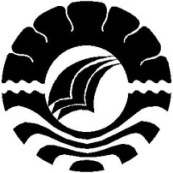 Muatan / Materi PembelajaranKegiatan PembelajaranAlat dan BahanKDKeteranganMengenal sayuran sebagai ciptaan TuhanMengembangkan keingintahuan anak tentang sayur-sayuranMengembangkan sikap kepercayaan diriMengembangkan sikap sabar anak (antri, gentian bicara, dll)Mengembangkan sikap menghargai dan toleransiMengenal dan menggunakan anggota tubuh untuk pengembangan motorik kasar dan halusMelakukan kebiasaan hidup (mengkonsumsi sayuran)Mengenal dan dapat menyajikan karyanya tentang sayuranMengetahui dan menggunakan teknologi sederhanaMenunjukkan reaksi emosi yang wajarPembukaan : (30 Menit)SOP pembukaanPraktek menyiapkan sayur sebelum dimasak (menyiangi, mencuci, dst) 3.9, 4.9, 1.1, 2.5, 2.10)Inti : (60 Menit)Mencap dengan daun singkong (3.8, 4.8)Melipat kertas/origami bentuk jamurMenuliskan jenis vitamin di bawah gambar sayur-sayuran  dengan kandunganya misal : wortel (A), tomat (C), dst (3.4, 4.4)Recalling Merapikan bahan dan alat tulis yang telah digunakanAnak menunjukkan hasil karya dan menceritakan kepada kelompokDiskusi tentang perasaan diri selama melakukan kegiatanPenguatan pengetahuan yang didapat anakIstirahat / Makan (30 Menit)Sop Makan / istirahat / bermainMengekpresikan emosi yang sesuai dengan kondisi yang ada (senang-sedih-antusias dsb) 3.13, 4.13Penutup (30 Menit)Bercakap-cakap tentang akibat malas mengkonsumsi sayur (2.2)Tanya jawab kegiatan hari iniMenginformasikan kegiatan untuk esok hariSop penutupMacam-Macam SayuranKuas, daun singkong, cat airKertas origamiLemGambar, pensilSerbet, bekal anak1.12.22.52.73.34.33.44.43.84.83.94.93.134.13SAINTIFIK :MengamatiMenanyaMengumpulkan informasiMengasosiasiMengkomunikasikanJumlah anak yang hadir =Muatan / Materi PembelajaranKegiatan PembelajaranAlat dan BahanKDKeteranganMengenalkan bahwa buah-buahan adalah ciptaan TuhanBuah-buahan menyehatkanMentaati peraturan sehari-hariMengembangkan kemandirianMengembangkan sikap tanggung jawabMengembangkan sikap rendah hati dan santunSopan dan peduli melalui perkataan dan perbuatanMengembangkan cara menyelesaikan masalahMemahami dan menunjukkan kemampuan berbahasa reseptifMengenal dan menunjukkan berbagai karya tentang keaksaraan awalMemilih dan mengungkapkan kebutuhannyaPembukaan : (30 Menit)SOP pembukaanBerdiskusi tentang macam-macam pohon (1.1, 2.1)Inti : (60 Menit)Mencari symbol-simbol  huruf dari kata (tentang buah) yang ditunjukkan / disebutkan guru (3.5, 4.5, 3.12, 4.12)Menarik garis menghubungkan gambar dengan tulisan bagian tanaman (akar, batang daun, buah, dll) (3.10, 4.10)Melipat kertas/origami bentuk pohonMenggunakan kata tolong, terima kasih, dan  maaf dalam setiap kesempatan yang tepat (2.14,3.2,4.2)RecallingMerapikan bahan dan alat tulis yang telah digunakanBerkumpul setelah membereskan mainanAnak menunjukkan hasil karya dan menceritakan kepada kelompokBerdiskusi tentang perilaku yang baik dan yang kurang baikPenguatan pengetahuan yang didapat anakIstirahat / Makan : (30 Menit)Sop Makan / istirahat / bermainMentaati aturan kelas (kegiatan, aturan) dan bertanggung jawab atas perilakunya untuk kebaikan diri sendiri (2.6, 2. 12)Penutup : (30 Menit)Menyanyikan lagu tentang buah-buahanTanya jawab kegiatan hari iniMenginformasikan kegiatan untuk esok hariSop penutupPohon / Gambar PohonKarti HurufLembar kerja, pensilKertas origamiSerbet, bekal anak1.12.12.62.82.122.143.24.23.54.53.104.103.124.123.144.14SAINTIFIK :MengamatiMenanyaMengumpulkan informasiMengasosiasiMengkomunikasikanJumlah anak yang hadir =Muatan / Materi PembelajaranKegiatan PembelajaranAlat dan BahanKDKeteranganMengenalkan bahwa buah-buahan adalah ciptaan TuhanBuah-buahan menyehatkanMentaati peraturan sehari-hariMengembangkan kemandirianMengembangkan sikap tanggung jawabMengembangkan sikap rendah hati dan santunSopan dan peduli melalui perkataan dan perbuatanMengembangkan cara menyelesaikan masalahMemahami dan menunjukkan kemampuan berbahasa reseptifMengenal dan menunjukkan berbagai karya tentang keaksaraan awalMemilih dan mengungkapkan kebutuhannyaPembukaan : (30 Menit)SOP pembukaanMengulang kalimat yang lebih kompleks (kalimat tentang pohon (1.1, 2.1, 3.10, 4.10)Inti : (60 Menit)Berkomunikasi secara lisan, dengan menyimak lalu menyimak lalu menyebutkan symbol huruf yang ada dalam kata yang disebut guru (tentang buah) 3.10, 4.10Membuat sendiri kalimat tentang buah lalu dituliskan (3.12, 4.12)Melipat kertas / origami bentuk pohon cemara dengan menggunakan 3 kertasBertanggung jawab dan mandiri dalam menyelesaikan tugas yang diberikan (2.8, 2.12)Melipat kertas bentuk pohon Cemara dengan  menggunakan 3 kertas origamiRecallingMerapikan alat-alat tulis yang telah digunakan Secara bergilir menceritakan pengalaman bermainnyaBerdiskusi tentang perilaku yang baik dan yang kurang baik Penguatan pengetahuan yang didapat anakIstirahat / Makan : (30 Menit)Sop Makan / istirahat / bermainMenggunakan kata tolong, terima kasih, dan  maaf dalam setiap kesempatan yang tepat (2.14, 3.2, 4.2)Penutup : (30 Menit)Menjawab isi cerita guru (1.1)Tanya jawab kegiatan hari iniMenginformasikan kegiatan untuk esok hariSop penutupBahan rujakHuruf lepasKertas / buku, pensilKertas origamiSerbet, bekal anak Buku Cerita1.12.12.82.122.143.24.23.54.53.104.103.124.123.144.14SAINTIFIK :MengamatiMenanyaMengumpulkan informasiMengasosiasiMengkomunikasikanJumlah anak yang hadir =Muatan / Materi PembelajaranKegiatan PembelajaranAlat dan BahanKDKeteranganMenghargai tanaman bunga sebagai rasa syukur atas ciptaanNyaMengembangkan kreatifitas anakMengembangkan sikap estetika anakMengembangkan sikap peduli anak terhadap tanamanMengembangkan perilaku yang dapat menyesuaikan diriMengembangkan sikap dan perilaku jujurMengenal dan melakukan kegiatan beribadahMengenal dan dapat menyampaikan hal-hal disekitarnya yang berkaitan dengan bungaMengenal dan menyajikan karyanya tentang bungaMemahami dan mengungkapkan bahasa ekspresifMengenal dan menunjukkan karya dan aktifitas seni tentang tanaman bungaPembukaan : (30 Menit)SOP pembukaanBercakap-cakap tentang kegiatan ibadah sehari-hari misal : toleransi (menghormati) agama orang lain, menghargai ciptaan-Nya, tidak berkelahi, tidak bohong , dst ( 3.1, 4.1, 1.2, 2.11, 2.13)Inti : (60 Menit)Menghirup (mencium bunga lalu member pendapatnya tentang bunga tsb (3.11, 4.11)Menghubungkan gambar bunga dengan tulisan nama bunganya (3.6, 4.6)Melipat kertas / origami bentuk bunga mawar, dengan tangkainya (2.3)Melipat kertas bentuk bunga mawar dengan tangkainyaRecallingMengembalikan mainan ke tempat semula secara tertibBerkumpul setelah membereskan mainanSecara bergilir menceritakan pengalaman bermainnyaBerdiskusi tentang perilaku yang baik dan yang kurang baikPenguatan pengetahuan yang didapat anakIstirahat / Makan : (30 Menit)Sop Makan / istirahat / bermainPenutup : (30 Menit)Menyanyikan lagu yang berkaitan dengan bunga (3.15, 4.15, 2.4)Tanya jawab kegiatan hari iniMenginformasikan kegiatan untuk esok hariSop penutupGambar yang mendukung Aneka bungaLembar kerja, pensillemSerbet, bekal anakKumpulan lagu TK1.22.32.42.92.112.133.14.13.64.63.74.73.114.113.154.15Saintifik : Mengamati MenanyaMengumpulkan Informasi MengasosiasiMengkomunikasikan Jumlah anak yang hadir = Muatan / Materi PembelajaranKegiatan PembelajaranAlat dan BahanKDKeteranganMenghargai tanaman bunga sebagai rasa syukur atas ciptaanNyaMengembangkan kreatifitas anakMengembangkan sikap estetika anakMengembangkan sikap peduli anak terhadap tanamanMengembangkan perilaku yang dapat menyesuaikan diriMengembangkan sikap dan perilaku jujurMengenal dan melakukan kegiatan beribadahMengenal dan dapat menyampaikan hal-hal disekitarnya yang berkaitan dengan bungaMengenal dan menyajikan karyanya tentang bungaMemahami dan mengungkapkan bahasa ekspresifMengenal dan menunjukkan karya dan aktifitas seni tentang tanaman bungaPembukaan : (30 Menit)SOP pembukaanMenyebutkan nama bunga serta ciri-cirinya (1.2, 2.9)Inti : (60 Menit)Memberikan bunga kepada guru atau teman dengan pilihan kata yang sesuai saat mengkomunikasikan / menyampaikan maksudnya (3.11, 4.11, 2.11)Membuat hiasan meja dengan mengatur beberapa tangkai bunga dalam pot / kaleng kecil (3.6,4.6, 2.4, 3.15, 4.15)Membentuk setangkai bunga dengan teknik melipat kertas / origamiRecallingBerdiskusi tentang perilaku yang baik dan yang kurang baik Penguatan pengetahuan yang didapat anakIstirahat / Makan : (30 Menit)Sop Makan / istirahat / bermainBerperilaku sesuai ajaran agama (3.1, 4.1, 2.13)Penutup : (30 Menit)Tanya jawab kegiatan hari iniMenginformasikan kegiatan untuk esok hariSop penutupGambarSetangkai bungaBeberapa tangkai bunga, potKertas origamiSemua anak Serbet, bekal anak1.22.32.42.92.112.133.14.13.64.63.74.73.113.154.15SAINTIFIK : Mengamati MenanyaMengumpulkan informasi MengasosiasiMengkomunikasikan Jumlah anak yang hadir  : 